В детском объединении «Незабудки» был организован сбор игрушек для участников младшей группы. Дети старшей группы подарили игрушки малышам.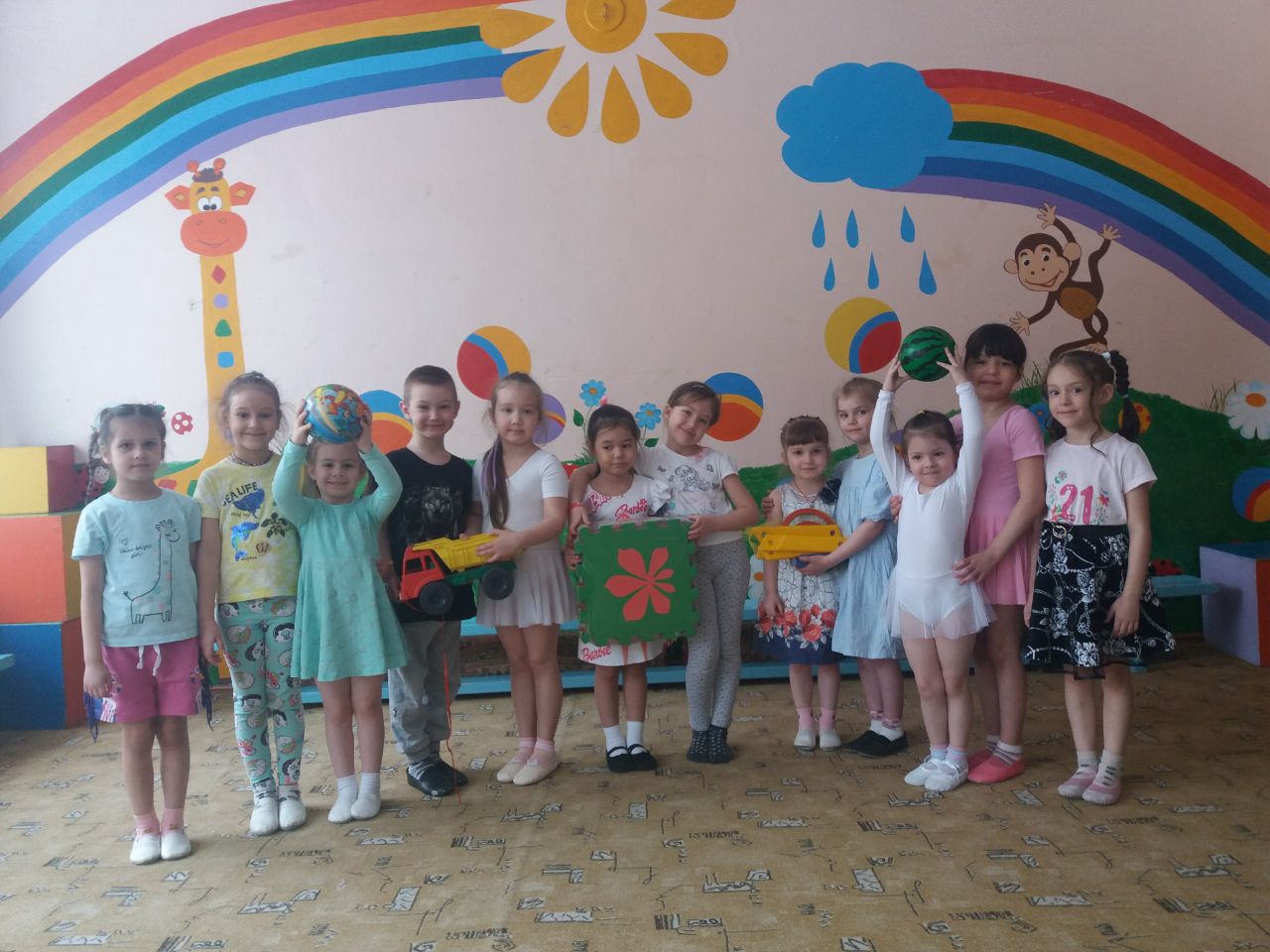 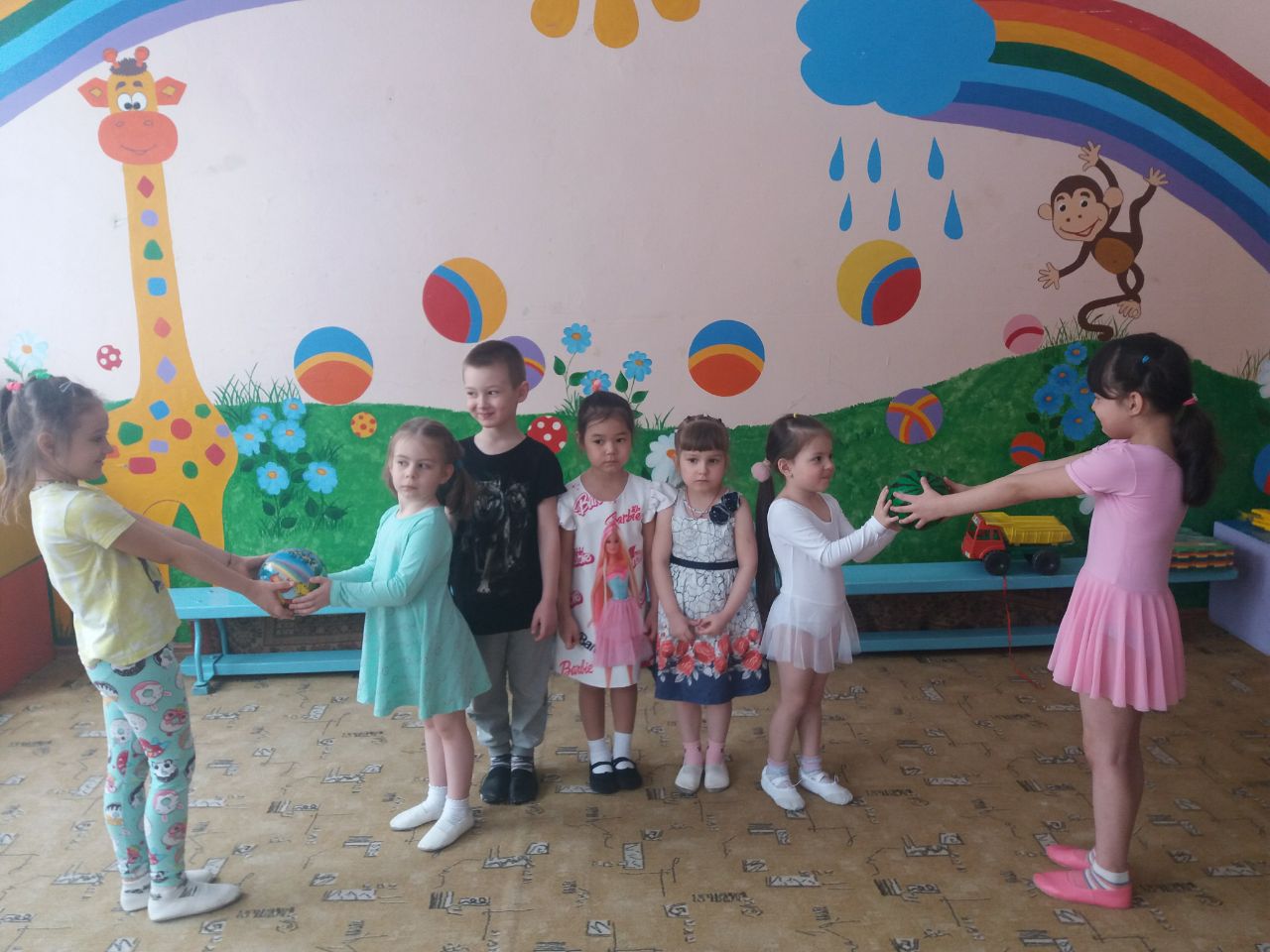 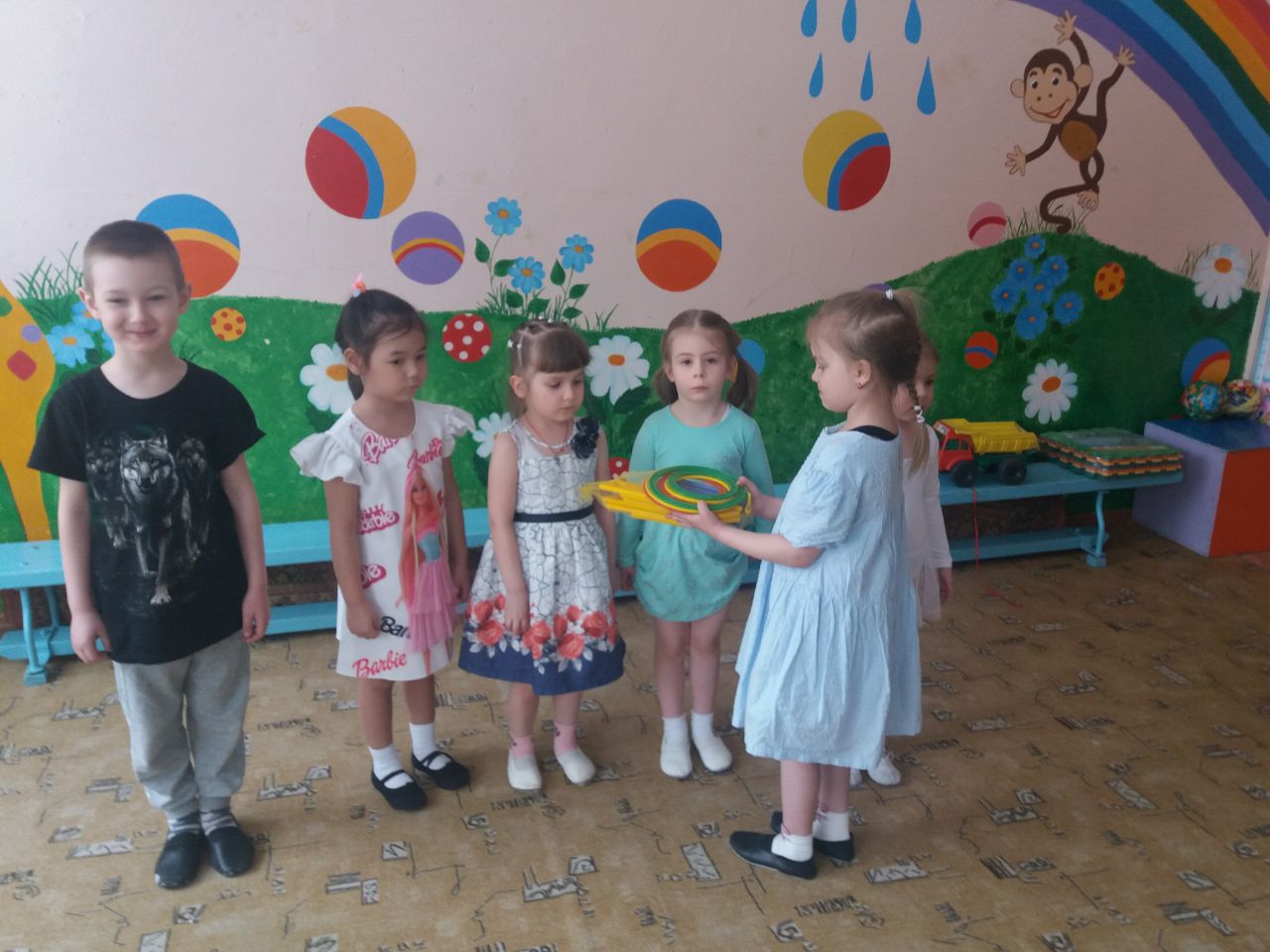 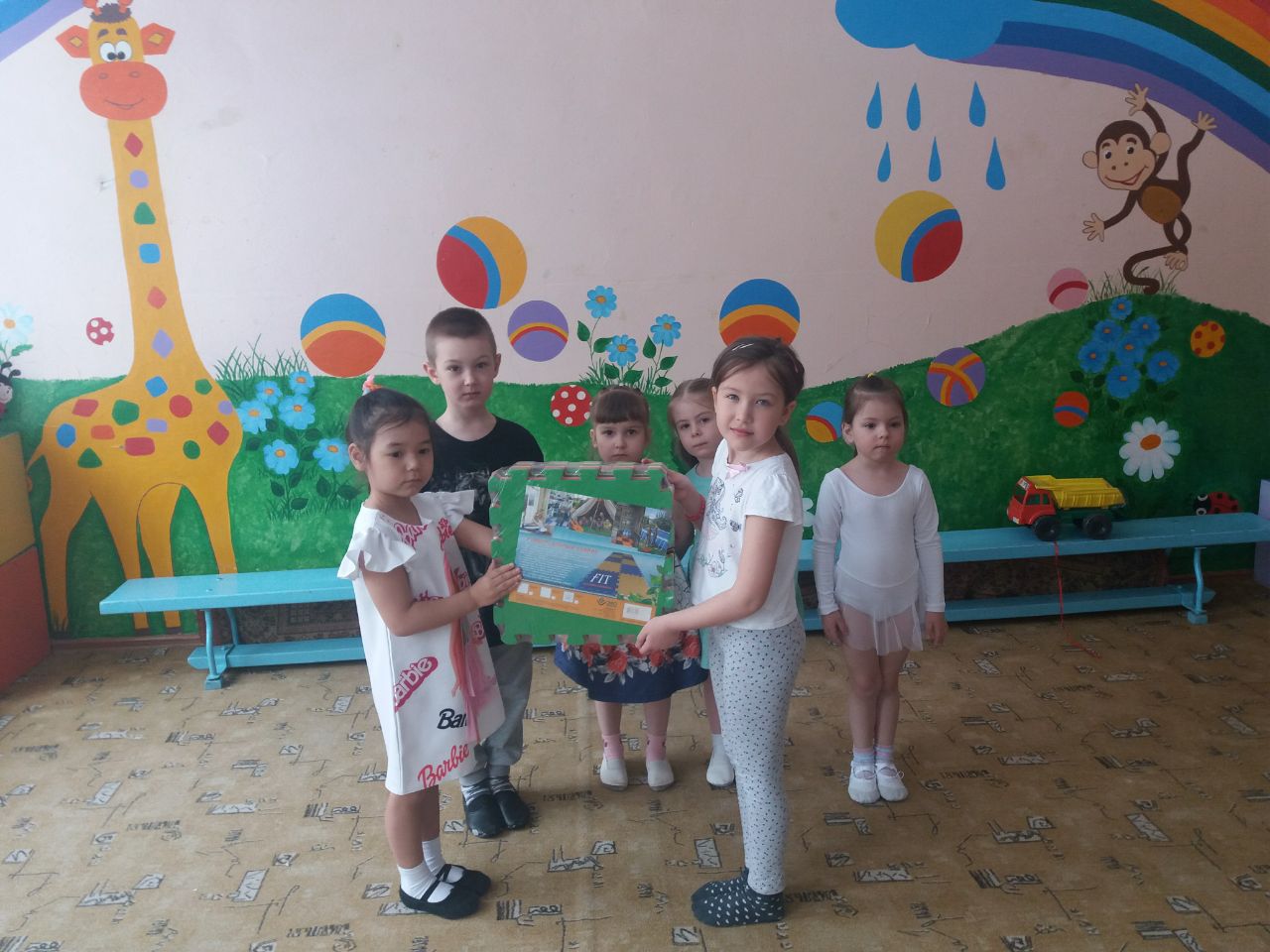 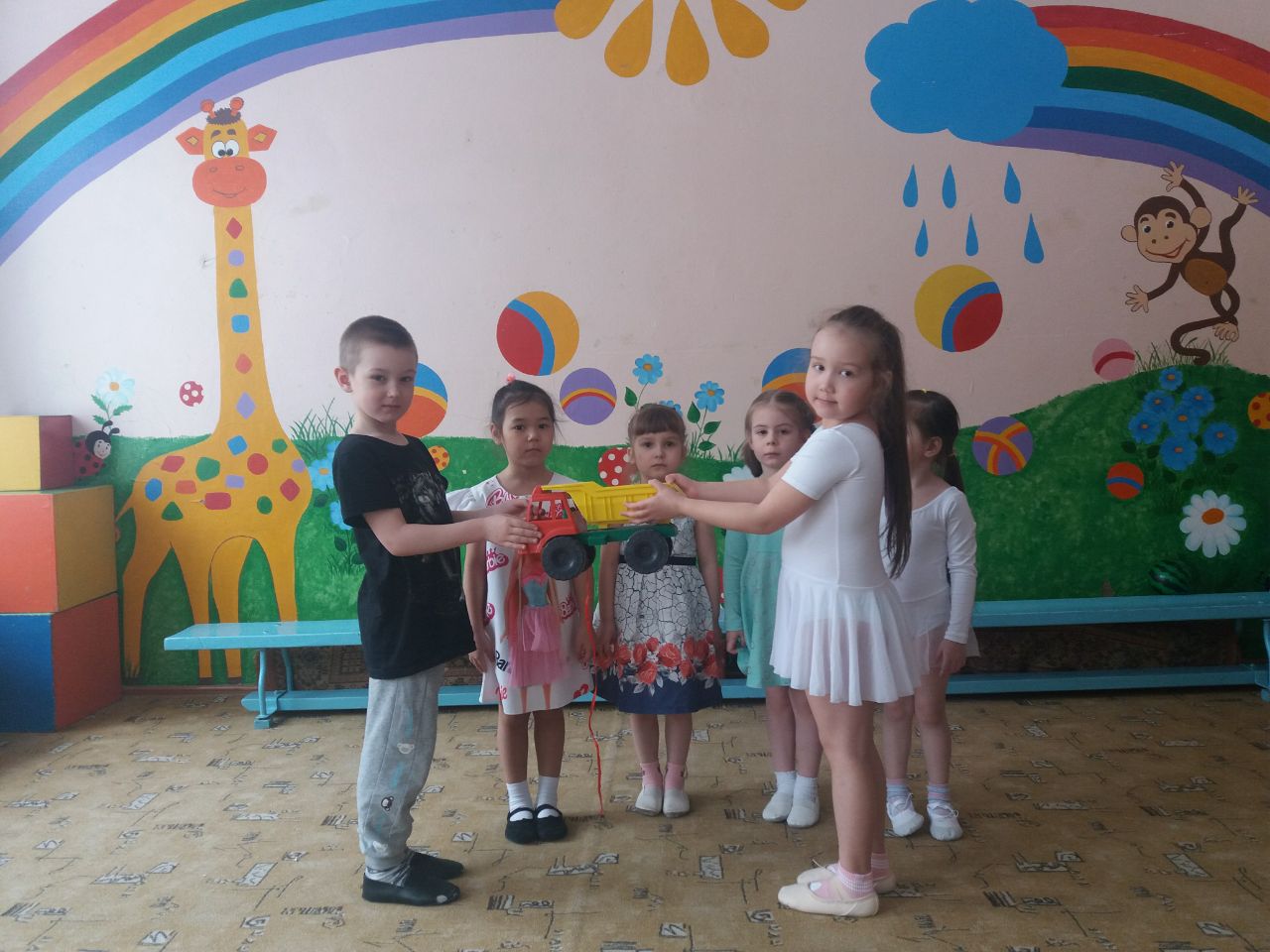 